12. SILÁCKÁ LITOVEL GUSTAVA FRIŠTENSKÉHO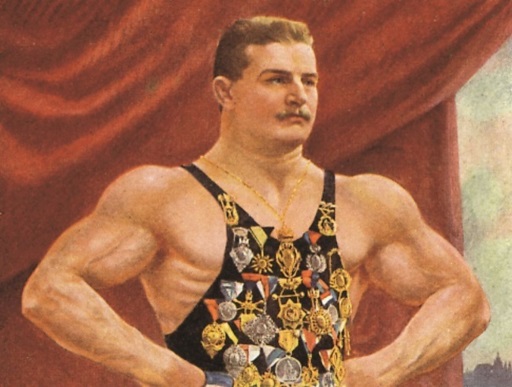 Tisková zprávaDvanáctý ročník Silácké Litovle Gustava Frištenského představil novinkyDo soutěže se zapojily i ženy, padl nový litovelský rekordLitovel 25. května 2019 – Dvanáctý ročník soutěže v silových sportech Silácká Litovel Gustava Frištenského se v sobotu 25. května uskutečnil v Litovli na Olomoucku. V hale Základní školy Vítězná mezi sebou soupeřilo šest družstev mužů a premiérově také tři družstva žen. První místa v obou kategoriích si odnesly týmy „FAVÁL“. Další silák Marek Nahlík se zase pokoušel o vytvoření nového litovelského rekordu v počtu shybů na hrazdě. Svůj cíl po třech hodinách splnil. Soutěž a zároveň přehlídka silových sportů, to byla letos již podvanácté Silácká Litovel Gustava Frištenského. Na jejím zahájení nechyběli ani Viktor Kohout – starosta města Litovle, které akci finančně podpořilo – a Miroslav Koutek – předseda představenstva a emeritní sládek dalšího významného partnera Pivovaru Litovel.„Gustav Frištenský byl v první polovině dvacátého století nejen litovelským, ale i světovým unikátem. Jednalo se o člověka, který dosáhl nesčetného množství vítězství a úspěchů. Tradice silových sportů se díky jeho praneteři, paní Zdeňce Frištenské, znovu oživila. Silácká Litovel Gustava Frištenského má pro město Litovel z dlouhodobého hlediska velmi značný přínos,“ řekl Viktor Kohout. „Významného odkazu Gustava Frištenského se chytil i Pivovar Litovel, který vaří pivo pojmenované Gustav. Povědomí o výrazné litovelské osobnosti se znovu vzkřísilo, což je vynikající. Silácká Litovel je podstatnou a jedinečnou událostí, co se týče sportovního a kulturního dění i cestovního ruchu. Každoročně přiláká spoustu diváků, siláci si mohou poměřit své síly. Pro celé město Litovel je jen dobře, že se taková akce pravidelně koná,“ podotkl také.Miroslav Koutek připomněl, že to byl právě litovelský pivovar, kde Gustav Frištenský v Litovli nejprve bydlel. Rodák z Kamhajku u Kolína se roku 1908 v Praze oženil s Miroslavou Ellederovou, dcerou prvního sládka Rolnického akciového pivovaru se sladovnou v Litovli Miroslava Elledera. V areálu pivovaru spolu žili devět let, do roku 1917. Poté se přestěhovali do nedaleké vilky u řeky Moravy, kterou dnes zdobí pamětní deska. „Na významné osobnosti Gustava Frištenského můžeme stavět i do budoucna. Byl to nejen excelentní zápasník, ale také člověk s vysokým morálním kreditem. Takové lidi je zvláštně v dnešní době potřeba si připomínat. O Gustavovi vznikla krásná kniha s názvem Silný jako Gustav Frištenský, my v pivovaru zase již několik let vaříme polotmavé nefiltrované třináctistupňové pivo Gustav. Před budovou litovelské sokolovny dále stojí Gustavova socha, v městském muzeu má tento silák vlastní expozici. Je toho opravdu hodně, co jej připomíná. Zapomenout nesmím ani na nový nádherný dokument Celoživotní zápas Gustava Frištenského. Díky tomu všemu má veřejnost možnost se s Gustavem velmi podrobně seznámit,“ uvedl Koutek.„V pivovaru Gustava velmi uctíváme. Osobně jsem s ním poprvé přišel do styku jako malý kluk. Můj tatínek vlastnil knihu z konce čtyřicátých let, kterou Gustav vydal a věnoval mu ji i s vlastnoručním podpisem. Neustále jsem si knihu prohlížel a obdivoval perokresby na jejích stránkách. V mladí by mě nikdy nenapadlo, že jako Olomoučan budu mít ke Gustavovi pořád takhle blízko,“ prozradil Miroslav Koutek. Šest mužských a tři ženské týmy se na palubovce litovelské haly popasovaly s šesti soutěžními disciplínami. Těmi byly shyby na hrazdě, přemisťování břemene, vzpěračský nadhoz, skok daleký z místa, hod medicinbalem přes hrazdu a bench press na rovné lavici s velkou činkou. Některé z nich pořadatelé uzpůsobili jinak pro muže a jinak pro ženy. Například při první z disciplín muži prováděli klasické shyby na čas, zatímco ženy se snažily vydržet u hrazdy co nejdéle přitažené. „Novinka se zařazením ženských družstev do soutěže nám vyšla náramně. Doufám, že odvahu najdou i další ženy a v příštích ročnících bude týmů jen a jen přibývat,“ vyslovila přání hlavní organizátorka akce a praneteř Gustava Frištenského Zdeňka Frištenská. Mezi ženami si v Litovli nejlépe vedl FAVÁL Ramboteam. Jeho členky si například dokázaly přehodit medicinbal přes hrazdu v 57 případech, opanovaly také další čtyři části siláckého šestiboje. V kategorii mužů skončil první tým FAVÁL GYM Brno. Na hrazdě předvedl dohromady 109 shybů a třeba při bench pressu na rovné lavici s velkou činkou 156 opakování. Mimo hlavní soutěž se shybovalo ještě v jednom případě. Silák Marek Náhlík se v této sportovní činnosti rozhodl stanovit nový litovelský rekord. Siláckou Litovel tím chtěl zpestřit, motivovat lidi a současně pokračovat ve Frištenského odkazu. Během tří hodin cvičení se plánoval dostat nad hranici 1500 shybů. Povedlo se, rekord desetitisícového města teď čítá 1600 shybů. „Měl jsem obrovskou podporu přítelkyně, rodiny i kamarádů. Nechtěl jsem nikoho zklamat, včetně svého velkého vzoru, siláka Honzy Kareše,“ sdělil Náhlík, kterého stejně jako Gustava Frištenského přivedla do Litovle jeho láska. „V budoucnu bych chtěl atakovat všechny světové rekordy ve shybech. Pracuji jako skladník v Bille a denně trénuji přibližně tři hodiny,“ doplnil Marek Náhlík.Dvanáctý ročník Silácké Litovle Gustava Frištenského finančně podpořily Město Litovel, Pivovar Litovel, Olomoucký kraj, výrobna těstovin Adriana, sýrárna Brazzale Moravia, AVITIS – specialista na vína, Kazeto Přerov, Zlatnická dílna Koneční, KS autoservis Litovel a DSL food. Mediálně akci zaštítili Hanácké noviny, RADIO RUBI a Karel Soukeník.  KontaktMgr. Zdeňka FrištenskáE: fristenska@centrum.czT: 725 074 918Petr KomárekE: petr.komrek@seznam.czT: 702 003 978Silácká Litovel Gustava FrištenskéhoSilácká Litovel Gustava Frištenského je soutěž a současně přehlídka silových sportů. Od roku 2004 se pravidelně koná v hale Základní školy Vítězná v Litovli na Olomoucku na počest siláka Gustava Frištenského. Amatérský i profesionální mistr Evropy v řecko-římském zápase ve městě protkaném rameny řeky Moravy prožil bezmála půlstoletí svého života. Kromě řecko-římského zápasu vynikal i v dalších sportech – ledním hokeji, atletice a jiných. Také byl velkým vlastencem, ctitelem fair-play či propagátorem zdravé výživy.